АНТИКОРРУПЦИОННЫЙ КОМИТЕТ РЯЗАНСКОЙ ОБЛАСТИПОСТАНОВЛЕНИЕот 12 февраля 2024 г. N 3ОБ ОБЩЕСТВЕННОМ СОВЕТЕ ПРИ АНТИКОРРУПЦИОННОМ КОМИТЕТЕРЯЗАНСКОЙ ОБЛАСТИВ соответствии с Федеральным законом от 21 июля 2014 г. N 212-ФЗ "Об основах общественного контроля в Российской Федерации", на основании Закона Рязанской области от 21 июля 2016 г. N 45-ОЗ "Об отдельных вопросах организации и осуществления общественного контроля в Рязанской области" антикоррупционный комитет Рязанской области постановляет:1. Утвердить Положение об общественном совете при антикоррупционном комитете Рязанской области согласно приложению.2. Признать утратившим силу Постановление главного управления контроля и противодействия коррупции Рязанской области от 25 декабря 2017 г. N 2 "Об общественном совете при главном управлении контроля и противодействия коррупции Рязанской области".3. Контроль за исполнением настоящего постановления оставляю за собой.ПредседательС.А.СОРОКИНПриложениек Постановлениюантикоррупционного комитетаРязанской областиот 12 февраля 2024 г. N 3ПОЛОЖЕНИЕОБ ОБЩЕСТВЕННОМ СОВЕТЕ ПРИ АНТИКОРРУПЦИОННОМ КОМИТЕТЕРЯЗАНСКОЙ ОБЛАСТИI. Общие положения1. Настоящее Положение определяет требования к кандидатурам в состав общественного совета при антикоррупционном комитете Рязанской области (далее - Общественный совет), его полномочия, порядок формирования и деятельности.2. Общественный совет выполняет консультативно-совещательные функции и участвует в осуществлении общественного контроля в порядке и формах, предусмотренных Федеральным законом от 21 июля 2014 г. N 212-ФЗ "Об основах общественного контроля в Российской Федерации", Законом Рязанской области от 21 июля 2016 г. N 45-ОЗ "Об отдельных вопросах организации и осуществления общественного контроля в Рязанской области", другими федеральными законами и иными нормативными правовыми актами Российской Федерации, законами и иными нормативными правовыми актами Рязанской области, настоящим Положением.3. Общественный совет осуществляет свою деятельность на общественных началах.4. Общественный совет, как субъект общественного контроля, наделен всеми правами и несет все обязанности, установленные статьей 10 Федерального закона от 21 июля 2014 г. N 212-ФЗ "Об основах общественного контроля в Российской Федерации".5. Общественный совет формируется на основе добровольного участия в его деятельности граждан Российской Федерации, общественных объединений и иных некоммерческих организаций.6. Информация об Общественном совете размещается на официальном сайте антикоррупционного комитета Рязанской области в информационно-телекоммуникационной сети "Интернет" (далее - официальный сайт).7. Организационно-техническое обеспечение деятельности Общественного совета, включая проведение его заседаний, осуществляет антикоррупционный комитет Рязанской области (далее - комитет).II. Порядок формирования Общественного совета8. Общественный совет формируется сроком на три года.9. Общественный совет состоит из 7 - 11 человек.10. Общественный совет формируется на основе добровольного участия в соответствии с Федеральным законом от 4 апреля 2005 г. N 32-ФЗ "Об общественной палате Российской Федерации", Федеральным законом от 21 июля 2014 г. N 212-ФЗ "Об основах общественного контроля в Российской Федерации".11. Персональный состав Общественного совета формируется председателем комитета на основе предложений граждан, общественных объединений и иных негосударственных некоммерческих организаций, образовательных организаций, зарегистрированных на территории Рязанской области (далее - инициаторы), и утверждается приказом комитета.12. Членом Общественного совета может быть гражданин Российской Федерации, достигший возраста восемнадцати лет, постоянно проживающий на территории Рязанской области.13. В состав Общественного совета не могут входить лица, определенные частью 4 статьи 13 Федерального закона от 21 июля 2014 г. N 212-ФЗ "Об основах общественного контроля в Российской Федерации", частью 3 статьи 9 Закона Рязанской области от 21 июля 2016 г. N 45-ОЗ "Об отдельных вопросах организации и осуществления общественного контроля в Рязанской области".14. Уведомление о формировании Общественного совета размещается на официальном сайте комитета в течение 14 дней со дня принятия постановления о создании Общественного совета либо не позднее 14 дней до дня окончания срока полномочий Общественного совета предыдущего состава.15. Предложения по кандидатурам в состав Общественного совета направляются в комитет в течение 14 дней со дня, следующего за днем размещения уведомления.16. При внесении кандидатуры в состав Общественного совета инициатором представляются следующие документы:- заявление кандидата в члены Общественного совета о согласии принять участие в работе Общественного совета на имя председателя комитета с указанием трудовой, общественной деятельности кандидата (заполняется собственноручно, предоставляется в оригинале), с приложением документов, подтверждающих указанную деятельность (при наличии);- согласие кандидата в члены Общественного совета на обработку персональных данных (заполняется собственноручно, предоставляется в оригинале).17. Кандидатура в состав Общественного совета, не соответствующая требованиям, установленным в пунктах 12 и 13 настоящего Положения, рассмотрению не подлежит.В течение 3 рабочих дней со дня получения документов по данной кандидатуре уполномоченное должностное лицо комитета письменно извещает инициатора о несоответствии представленной им кандидатуры установленным требованиям и возвращает инициатору представленные документы.18. Утверждение председателем комитета состава Общественного совета осуществляется не позднее 10 дней со дня окончания приема предложений по кандидатурам на официальном сайте комитета.Общественный совет считается сформированным со дня подписания председателем комитета приказа об утверждении состава Общественного совета.19. Срок полномочий Общественного совета составляет 3 года со дня проведения первого заседания утвержденного состава.20. По истечении срока полномочий Общественный совет продолжает действовать до утверждения нового состава.21. Полномочия члена Общественного совета прекращаются досрочно в случаях:1) подачи им заявления о выходе из состава Общественного совета;2) наступления обстоятельств, в силу которых член Общественного совета перестал соответствовать требованиям, установленным пунктами 12 и 13 настоящего Положения;3) систематического уклонения без уважительных причин от участия в заседаниях Общественного совета при наличии соответствующего решения Общественного совета;4) смерти члена Общественного совета.22. Решение о досрочном прекращении полномочий члена Общественного совета принимается председателем комитета в течение 10 дней со дня, когда стало известно о наступлении обстоятельств, изложенных в пункте 21 настоящего Положения, и оформляется приказом комитета.23. В случае досрочного прекращения полномочий члена (членов) Общественного совета, влекущего неправомочность Общественного совета, отбор и утверждение кандидатуры нового члена Общественного совета осуществляется в установленном настоящим Положением порядке.III. Полномочия Общественного совета24. Общественный совет:1) участвует в осуществлении общественного контроля в соответствии с законодательством Российской Федерации и законодательством Рязанской области;2) направляет в комитет итоговый документ, подготовленный по результатам общественного контроля;3) принимает участие в обсуждении общественно значимых проектов нормативных правовых актов;4) создает комиссии, рабочие и экспертные группы;5) осуществляет взаимодействие с Общественной палатой Рязанской области и иными субъектами общественного контроля в Рязанской области;6) утверждает ежегодный доклад комитета об антимонопольном комплаенсе;7) осуществляет иные полномочия, установленные законодательством Российской Федерации и законодательством Рязанской области.IV. Организация деятельности Общественного совета25. Общественный совет состоит из председателя, секретаря и членов Общественного совета.26. Председатель и секретарь избираются на первом заседании из состава Общественного совета путем открытого голосования.27. В случае временного отсутствия председателя или секретаря Общественного совета их полномочия осуществляют другие члены Общественного совета, избираемые на время отсутствия председателя или секретаря Общественного совета, из состава Общественного совета путем открытого голосования.28. Заседания Общественного совета созываются секретарем Общественного совета. Дата, время и место проведения заседания определяются председателем Общественного совета по согласованию с председателем комитета.29. Заседания Общественного совета проводятся по мере необходимости, но не реже одного раза в полгода.30. О невозможности присутствия на заседании Общественного совета член Общественного совета заблаговременно уведомляет секретаря Общественного совета с указанием причины отсутствия.31. Заседание Общественного совета правомочно, если на нем присутствует не менее половины членов Общественного совета.32. Решения Общественного совета принимаются открытым голосованием простым большинством голосов от числа присутствующих на заседании членов Общественного совета. При равенстве голосов голос председателя Общественного совета или члена Общественного совета, осуществляющего полномочия председателя Общественного совета, является решающим.Решения Общественного совета носят рекомендательный характер.33. На заседании Общественного совета ведется протокол, который подписывается председателем Общественного совета. Протокол направляется для информации председателю комитета.34. Председатель Общественного совета:1) организует работу Общественного совета;2) председательствует на заседаниях Общественного совета;3) формирует повестку дня заседания Общественного совета, список общественных экспертов и иных лиц, приглашаемых на заседания Общественного совета;4) подписывает протоколы заседаний, письма, аналитические записки, иные документы Общественного совета;5) представляет Общественный совет во взаимоотношениях с исполнительными органами Рязанской области, органами местного самоуправления, иными организациями;6) информирует население о принятых Общественным советом решениях;7) осуществляет контроль за выполнением принятых Общественным советом решений и информирует Общественный совет об их исполнении;8) осуществляет иные полномочия в соответствии с решениями Общественного совета.35. Секретарь Общественного совета:1) обеспечивает организацию текущей деятельности Общественного совета;2) составляет проект повестки дня заседания Общественного совета;3) во взаимодействии с членами Общественного совета обеспечивает подготовку информационно-аналитических материалов к заседанию Общественного совета по вопросам, включенным в повестку дня его заседания;4) информирует членов Общественного совета о дате, времени, месте и повестке дня его заседания;5) оформляет протоколы заседаний Общественного совета, обеспечивает их хранение;6) осуществляет иные полномочия в соответствии с решениями Общественного совета.36. Члены Общественного совета:1) вносят предложения по формированию повестки дня заседаний Общественного совета;2) знакомятся с документами и материалами по вопросам, вынесенным на обсуждение Общественного совета;3) предлагают кандидатуры общественных экспертов для участия в заседаниях Общественного совета;4) вносят предложения по обсуждаемым вопросам;5) лично принимают участие в работе заседаний Общественного совета, комиссий, рабочих и экспертных групп, формируемых Общественным советом;6) осуществляют подготовку материалов к заседаниям Общественного совета по поручению председателя Общественного совета;7) осуществляют иные полномочия в соответствии с решениями Общественного совета.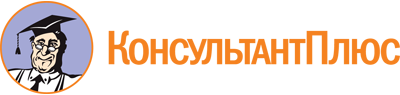 Постановление АКРО Рязанской области от 12.02.2024 N 3
"Об общественном совете при антикоррупционном комитете Рязанской области"
(вместе с "Положением...")Документ предоставлен КонсультантПлюс

www.consultant.ru

Дата сохранения: 16.06.2024
 